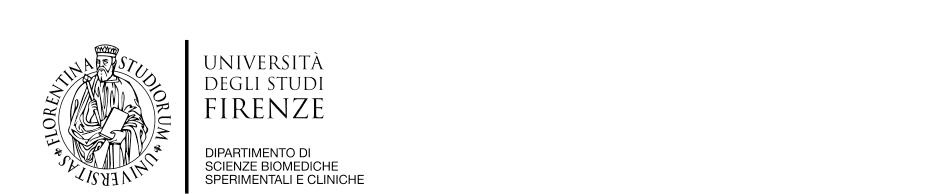 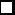 Il/la sottoscritto/a Cognome ___________________________Nome_________________________ 
Nato/a a_____________________________________(prov).______ il ___________________ 
residente a _________________________________________ (prov)_______cap______________ 
via______________________________________________________________n.ro____________ 
tel_____________________cel____________________ Email _____________________________ 
domicilio_________________________(prov)_____via______________________________n.ro__cap_______in Qualità di: Tesista	Dottorando	Specializzando	Borsista	Studioso/altroDocente Guida:________________________afferente al Laboratorio:________________________D I C H I A R A1) di iniziare l'attività di ________________presso il Dipartimento di Scienze Biomediche Sperimentali e Cliniche“Mario Serio” Sezione di            □    BIOCHIMICA                         □         PATOLOGIA         2) di aver ricevuto in consegna dal Direttore del Dipartimento,o suo delegato, la scheda elettronica (badge) nro _____________ abilitata per l'accesso ai laboratori del Dip.to durante il normale orario di apertura dello stesso.Il/La  sottoscritto/a  si impegna  a conservare con cura detta scheda, e di non cederla a terzi, a mantenerla sempre 
disponibile durante la frequenza presso il Dip.to.  Inoltre, al termine dei suoi rapporti con il Dipartimento, determinati 
da qualsiasi motivo, l'intestatario si impegna a restituire prontamente al Direttore, la scheda elettronica sopra citata. NB- Se una scheda viene smarrita o rubata, l'intestatario deve immediatamente denunciarlo al Direttore che provvederà a disattivarne il codice nel dispositivo elettronico di apertura. L'intestatario, la cui scheda è personalizzata, verrebbe altrimenti identificato come responsabile in caso di furto o di intrusione attuati con la propria scheda perduta e non disattivata per omessa denuncia. All'intestatario saranno addebitate le spese relative alla sostituzione della  scheda smarrita.3)I dati personali fomiti dall'intestatario della scheda elettronica  sopra citata sono raccolti dal Dipartimento di Scienze 
Biomediche Sperimentali e Cliniche “Mario Serio” dell'Università degli Studi di Firenze ai sensi della legge 31 
dicembre 1996 n. 675 e successive modifiche,  per le finalità esclusive di gestione degli accessi al Dipartimento. Il 
sottoscritto dichiara di aver fornito liberamente i dati richiesti e da il proprio consenso alla loro conservazione presso la 
sede del Dipartimento di Scienze Biomediche Sperimentali e Cliniche “Mario Serio” dell'Università degli  Studi di 
Firenze, viale Morgagni 50 Firenze.4) Nel  rispetto  dei  principi  di  liceità,  correttezza,  trasparenza,  adeguatezza,  pertinenza  e necessità di cui all’art. 5, paragrafo 1 del GDPR (Regolamento UE 2016/679 del Parlamento Europeo e del Consiglio del 27 aprile 2016 relativo alla protezione delle persone fisiche con riguardo  al  trattamento  dei  Dati  Personali,  prevede  la  protezione  delle  persone  fisiche  con riguardo al trattamento dei dati di carattere personale come diritto fondamentale) l’Università degli Studi di Firenze, in qualità di Titolare del trattamento, provvederà al trattamento dei dati personali  forniti  dai  soggetti al  momento  del rilascio dei prpori dati ai fini della consegna del badge. I dati saranno trattati solo al fine della prcedura stessa nel  rispetto  della  normativa vigente in materia Firenze	FirmaViale G.B. Morgagni, 50 - 50134 Firenze 
centralino +39 0554598-201/202 
P.IVA | Cod. Fis. 01279680480